Лексическая тема: «Овощи»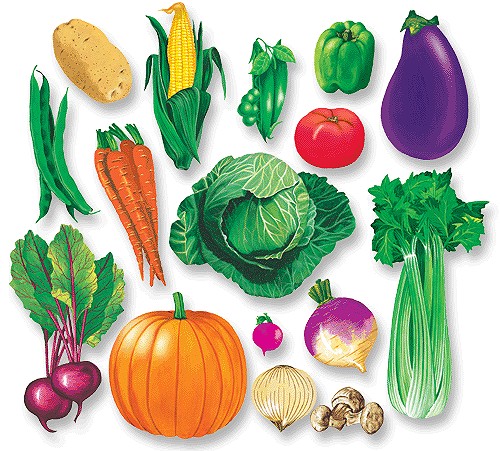 Родителям рекомендуется:Рассмотреть с ребёнком натуральные овощи, попробовать их, обратить внимание на  форму, цвет, размер, вкус. Повторить обобщающее слово:  «овощи». Напомнить, что  овощи растут в  огороде на грядке, их регулярно поливают. Из овощей можно приготовить различные блюда: суп, щи, борщ, салат. Овощи полезны, в них много витаминовЗадание 1. Игра «Четвёртый лишний»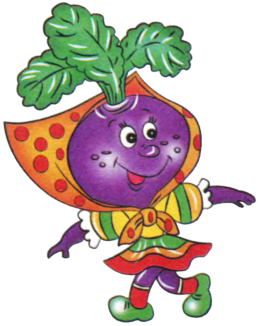 Задание 3.  Игра «Узнай на ощупь», «Узнай по запаху»Предложите ребёнку узнать овощи на ощупь, на вкус и по запаху с закрытыми глазами.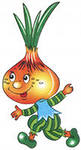 Задание 4. Закончи предложение Мама почистила картошку, чтобы… . Мама помыла овощи, чтобы… . Мама купила в магазине помидоры, чтобы… . Задание 6. Составить описательный рассказ об овоще  по плану:1.Что это?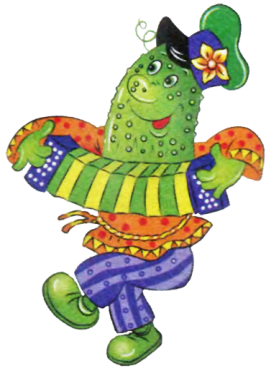 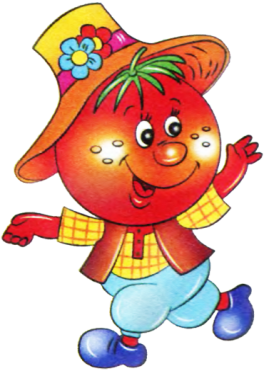 2.Где растёт?3.Внешний вид4.Каков на вкус? 5.Что из него готовят?Картофель, помидор, яблоко, капуста. Репа, баклажан, банан, редиска.Свёкла, мандарин, кабачок, морковь.Задание 2. Игра  «Подбери признак»Свёкла  (какая?) - …, капуста (какая?) - …, помидор (какой?) - …